Name of resourceLocation Location Description and  Web link Description and  Web link COPES (Carers offering Peers Early Support) Outer East: Ringwood99551116Outer East: Ringwood99551116Trained staff who have lived experience of caring for a loved one with mental illness. COPES workers provide peer support and information to assist families and carers to understand and navigate the system.  Can be telephone or face to face contact https://www.easternhealth.org.au/services/item/623-carers-offering-peers-early-support-copes Trained staff who have lived experience of caring for a loved one with mental illness. COPES workers provide peer support and information to assist families and carers to understand and navigate the system.  Can be telephone or face to face contact https://www.easternhealth.org.au/services/item/623-carers-offering-peers-early-support-copes Understanding Mental Illness and Recoverycarer supports information night. Federation Estate, Room 332 Greenwood Ave, Ringwood.   RSVP  9843 5800Federation Estate, Room 332 Greenwood Ave, Ringwood.   RSVP  9843 5800Monthly information evening, Eastern Health Carer Consultant, for family, friends and anyone who wants to be part of the recovery journey. Covers Eastern Health, contributing factors in developing mental illness, where to from here?  Carer supports in the Eastern Region,  respite options and the importance of caring for yourself. First Monday night of the month (excluding January and November) 7.30pm – 9.00pm https://www.easternhealth.org.au/images/UNDERSTANDING_MENTAL_ILLNESS__RECOVERY_Aug_2016.pdfMonthly information evening, Eastern Health Carer Consultant, for family, friends and anyone who wants to be part of the recovery journey. Covers Eastern Health, contributing factors in developing mental illness, where to from here?  Carer supports in the Eastern Region,  respite options and the importance of caring for yourself. First Monday night of the month (excluding January and November) 7.30pm – 9.00pm https://www.easternhealth.org.au/images/UNDERSTANDING_MENTAL_ILLNESS__RECOVERY_Aug_2016.pdfQuick Reference Guide for Upton House  and Maroondah Inpatient Units Available at the entrance doors of each unit. Available at the entrance doors of each unit. A pocket size guide with information on the unit, supports, family inclusive practice, parking, visiting, discharge and recovery.  A pocket size guide with information on the unit, supports, family inclusive practice, parking, visiting, discharge and recovery.  Adult Mental Health  Information Booklet for families and carers Internet Internet A comprehensive guide to Eastern Health and services in the Eastern Region. https://www.easternhealth.org.au/images/Information_for_Family_Children_and_Carers_August_2016.pdfA comprehensive guide to Eastern Health and services in the Eastern Region. https://www.easternhealth.org.au/images/Information_for_Family_Children_and_Carers_August_2016.pdfEastern Metro RegionMental Health Navigation ToolInternet Internet http://www.emrmhnt.com.au/  Shows a range of clinical services, non-government organisations, private service options and rehabilitation services across the Eastern Region.  How to contact them and eligibility criteria.http://www.emrmhnt.com.au/  Shows a range of clinical services, non-government organisations, private service options and rehabilitation services across the Eastern Region.  How to contact them and eligibility criteria.FaPMI Families where a parent has a Mental IllnessInternetInternetFamilies where a Parent has a Mental Illness (FaPMI)Information for professionals, parents, carers and children in easy to understand language, also information for children of different ages. Key purpose of this information is to assist you to have information, support and to help you plan as a family when there is someone who is affected by mental health issues. FaPMi organise after school groups for children (CHAMPS) and teenagers (Ourspace) Via this link you can access, referral forms, newsletter and holiday ideas for your children.  FaPMI co-ordinators Eastern Region (9871 3988)Families where a Parent has a Mental Illness (FaPMI)Information for professionals, parents, carers and children in easy to understand language, also information for children of different ages. Key purpose of this information is to assist you to have information, support and to help you plan as a family when there is someone who is affected by mental health issues. FaPMi organise after school groups for children (CHAMPS) and teenagers (Ourspace) Via this link you can access, referral forms, newsletter and holiday ideas for your children.  FaPMI co-ordinators Eastern Region (9871 3988)COMPI  Children of a Parent with a Mental IllnessCOMPI  Children of a Parent with a Mental IllnessInternetInternethttp://www.copmi.net.au/   A national website with excellent information for all people around children whose parent has an illness.  Children and young people can access videos, printed or digital material in order to understand more about their family member’s mental illness, and what may help them in information, support and planning. Includes information on ‘Let’s talk’, a program Eastern Health endorses, where mental health professionals  talk with parents who experience mental illness about parenting and their child’s needsEACH Partner Support GroupEACH Partner Support Group 1300 003 224  1300 003 224 http://www.each.com.au/ For partners of people with mental health concerns. Meet first Saturday of the month, 1.00pm – 3.00pm at Ringwood.Ferntree Gully Carer Support Group Ferntree Gully Carer Support Group 9726 56949726 5694Support group for families of people with mental health concerns.Meet third Wednesday of the month, 7.30pm - 9.00pm at Ferntree Gully.EACH Carer Support Group EACH Carer Support Group 1300 003 224 1300 003 224 http://www.each.com.au/ Day time support group for families of people with mental health concerns.Meet every Wednesday, 1.00pm - 3.00pm at Ringwood.GROW  Support Groups GROW  Support Groups 1800 558 268 1800 558 268 http://www.grow.org.au/ Various times at various locations. Interpreting and Translating service available Interpreting and Translating service available 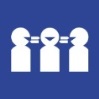 https://www.tisnational.gov.au/en/InterpretersPlease ask Eastern Health staff for assistance. Eastern Health Aboriginal liaison workforce Eastern Health Aboriginal liaison workforce 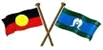 https://www.easternhealth.org.au/services/ambulatory-community-services/aboriginal-healthPlease ask Eastern health staff for assistance. Mind Carer HelplineMind Carer Helpline 1300 554 660   1300 554 660  Mind offers a Carer Helpline, online forum, education & peer support https://www.mindaustralia.org.au/need-help/mind-services-in-victoria/mind-victoria/family-and-carer-services.htmlNDIS resources     NDIS resources     Well designed and readable assistance for families assisting loved ones to access NDIShttp://intranet/mentalhealth/Shared Documents/NDIS and CMH/Carer support. https://mhaustralia.org/sites/default/files/docs/mha04022_checklist_proof_151009.pdfWell WaysWell Ways(03) 8873 2500 (03) 8873 2500 Local office, Mitcham: http://www.wellways.org/content/melbourne-eastFamily/Carer support : http://www.wellways.org/content/well-ways-family-education-programs